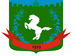 Томская область Томский районМуниципальное образование «Зональненское сельское поселение»ИНФОРМАЦИОННЫЙ БЮЛЛЕТЕНЬПериодическое официальное печатное издание, предназначенное для опубликования правовых актов органов местного самоуправления Зональненского сельского поселения и иной официальной информации                                                                                                                         Издается с 2005г.  п. Зональная Станция                                                                         	              № 11 от 15.02.2024ТОМСКАЯ ОБЛАСТЬ ТОМСКИЙ РАЙОНАДМИНИСТРАЦИЯ ЗОНАЛЬНЕНСКОГО СЕЛЬСКОГО ПОСЕЛЕНИЯПОСТАНОВЛЕНИЕ«15» февраля 2024 г.                                                                                                            № 42   О внесение изменений в постановление Администрации Зональненского сельского поселения от 13.11.2023 №316/1 «Об утверждении Перечня главных администраторов доходов бюджета Зональненского сельского поселения»В соответствии письмом Минфина России от 24.06.2022 № 02-05-07/60544, письмом УФК по Томской области от 29.06.2022 № 65-04-07/2021 о кодах классификации доходов бюджетов в целях обособленного учета перечислений из бюджетов бюджетной системы Российской Федерации (в бюджеты бюджетной системы Российской Федерации) для осуществления взыскания,ПОСТАНОВЛЯЮ:1. Внести изменения в Перечень главных администраторов доходов бюджета Зональненского  сельского поселения  дополнить таблицу в приложении к постановлению Администрации Зональненского сельского поселения от 13.11.2023 №316/1 «Об утверждении Перечня главных администраторов доходов бюджета Зональненского сельского поселения»  строками следующего  содержания:2. Настоящее постановление применяется к правоотношениям, возникающим при составлении и исполнении бюджета Зональненского сельского поселения, начиная с бюджета Зональненского сельского поселения на 2024 год и на плановый период 2025 и 2026 годов. 3. Опубликовать настоящее постановление в официальном периодическом печатном  издании «Информационный бюллетень Зональненского сельского поселения» и разместить  на официальном сайте муниципального образования «Зональненское сельское поселение»   http://admzsp.ru.4. Контроль за исполнением настоящего постановления оставляю за собой.Глава поселения  (Глава Администрации)	Е.А. Коновалова93311715030100000150Инициативные платежи, зачисляемые в бюджеты сельских поселений